
2018 Services Menu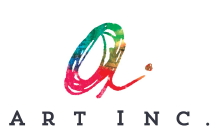 Social Media Promotion Only				$50 per monthPromotion on Art Inc. Kentucky Facebook page (Two posts per month)Shared post on artist’s own Facebook page (One shared post per month)Promotion on Art Inc. Kentucky Instagram page (Two posts per month)5 photography images per quarter5 items in online retail galleryBusiness consultation upon request (min. of 2 hours/month; additional hours subject to availability of staff)Gallery Only (Retail and Online) 			$125 per month Brick and mortar retail art gallery representation (juried); (70%/30% consignment basis)Online gallery representation (juried); (unlimited pieces); (70%/30% consignment basis) 2 member shows per yearBusiness Consultation upon request (min. of 2 hours/month; additional hours subject to availability of staff) 2 gallery items promoted on Art Inc. Kentucky Facebook page per month   2 gallery items promoted on Art Inc. Kentucky Instagram page per monthIncubator Services		Essential Level				$70 per month
		Advanced Level				$110 per month
		Professional Level			$150 per month

Incubator services w/ Gallery Only (Retail and Online)	$200 per month		Gallery Only services AND Advanced Level incubator services  Studio Workspace					$150-$200 per month
          Access to approximately 100 sq. ft. to 110 sq. ft. of studio space inside of 
          art gallery building PLUS Essential Level incubator services  2018 Incubator Member Service Levels
Essential Level				$70 per monthNetworking/Artists’ community event 2 member shows per yearWeb site build w/ quarterly updates (1 hour) *Representation in online retail art gallery (70% artist/30% basis); Unlimited items Promotion on Art Inc. Kentucky Facebook page (Two posts a month)Shared promotion post on artist’s own Facebook page (One shared post per month)Promotion on Art Inc. Kentucky Instagram page (One post a month)One on one business consultationCalls for art work notification10 photography images per quarter	Advanced Level				$110 per monthEssential Level Services PLUSPromotion on Art Inc. Kentucky Instagram page (Two posts per month)5 additional photography images per quarter for a total of 151 promotional video per year1 business workshop course (course cost not to exceed $25)  Professional Level			$150 per monthAdvanced Level Services PLUS Promotion on Art Inc. Kentucky Facebook page (Three times a month)Promotion on Art Inc. Kentucky Instagram page (Three posts a month)10 additional photography images per quarter for a total of 202 promotional videos per year2 business workshop courses per year (course cost not to exceed $25)(*Please note that monthly membership level fees DO NOT include associated web site hosting fees).A la carte services are available for photography, videography and other services.  Just ask us!We have services available for students as well.  ______________________________________________________________________Art Inc. Kentucky          859-231-0054, ext 1023          MJohnson@cvky.org   